План-конспект мероприятия «Святочные вечера»План-конспект мероприятия «Святочные вечера»План конспект мероприятия.Цель: продолжать знакомить детей с русскими народными праздниками и традициями, обычаями. Упражнять в ведении диалога, активизировать речь новыми словами (Колядки, колядовщики, святки, Крещенье, Рождество Христово). Способствовать развитию интереса к русским народным праздникам. Воспитывать бережное отношение к русской культуре, развивать интерес к народному декоративно- прикладному творчеству.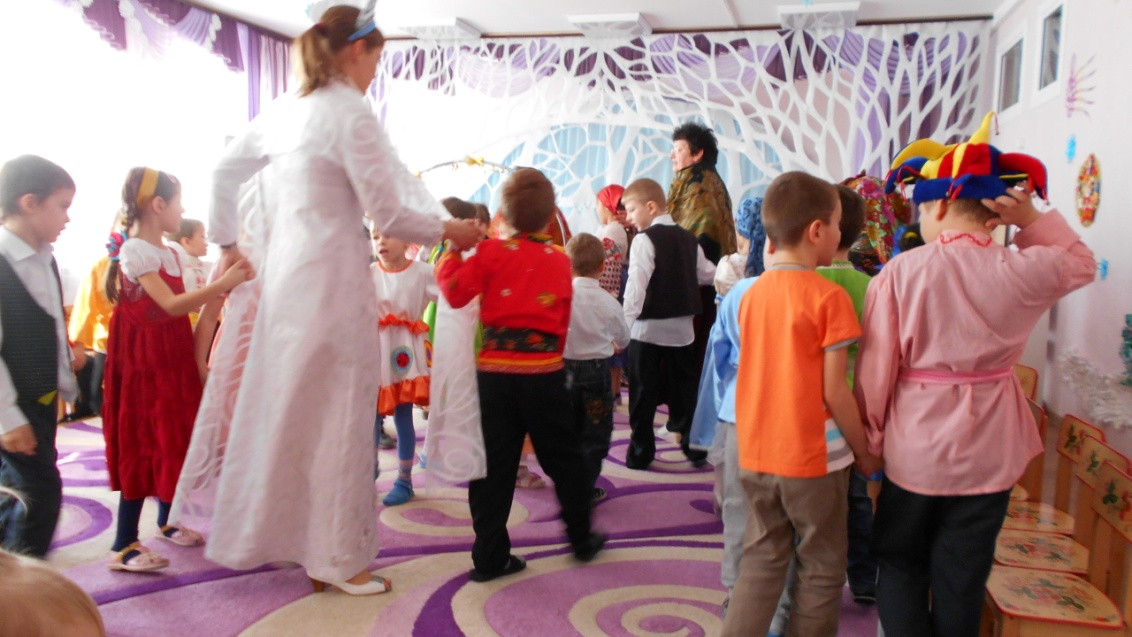 Подготовительная работа:1. Работа с родителями: изготовление народных костюмов, оформление мини – музея.2. Разучивание потешек.3. Оформление выставки народно – декоративного творчества.Разучивание русских народных игр и забав: хороводная игра «Карусели», «Петушиный бой», «Бой подушками», игра в «Снежки».4. Парный танец.5. Консультация для родителей «Руки человека — это ценное сокровище».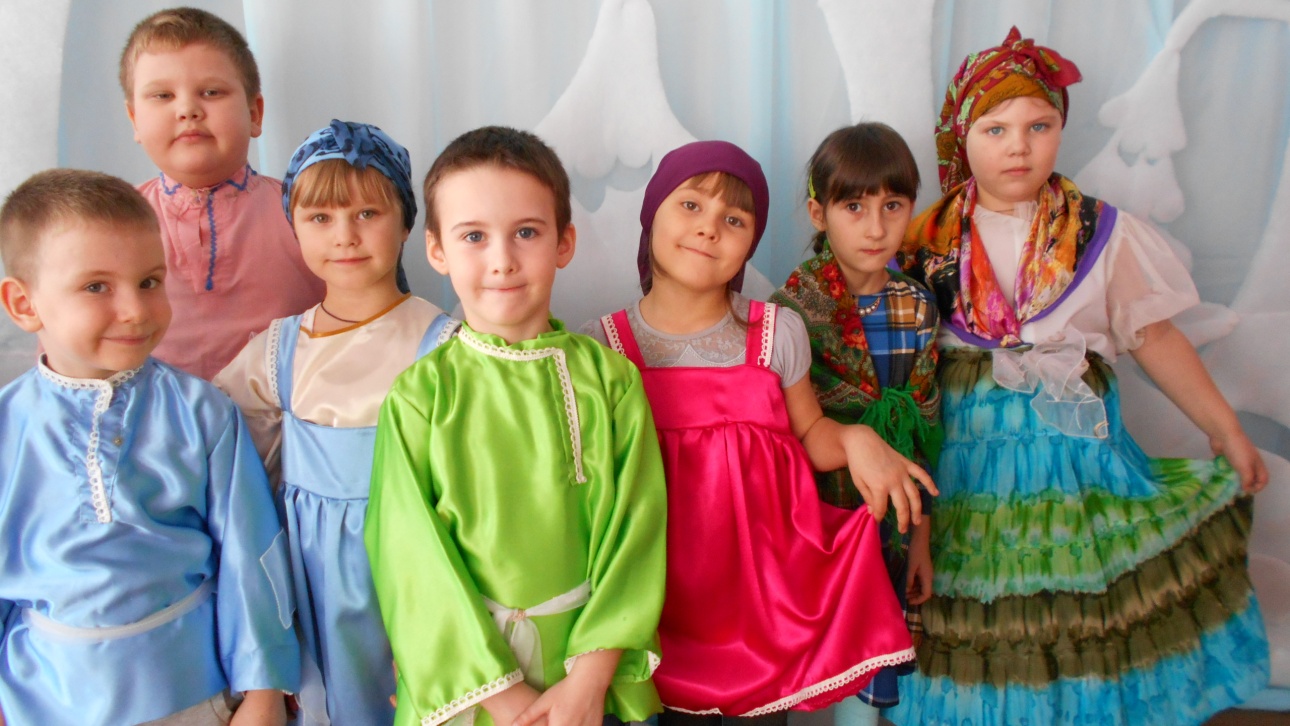 Оборудование:Русские народные костюмы, русские народные инструменты, мини – музей народно – декоративного творчества, музыкальный центр.Ход мероприятияДети входят в зал под музыку в русских народных костюмах с народными инструментами.Ведущий: Издавна на Руси отмечали праздники Рождество, а вскоре и Крещенье. А между ними наступают святочные вечера. В это время по дворам ходят ряженные – девчата да парни. Наряжаются в разные костюмы, поют колядки, славят хозяев, желают им всякого добра. А хозяева одаривают колядников щедрыми гостинцами.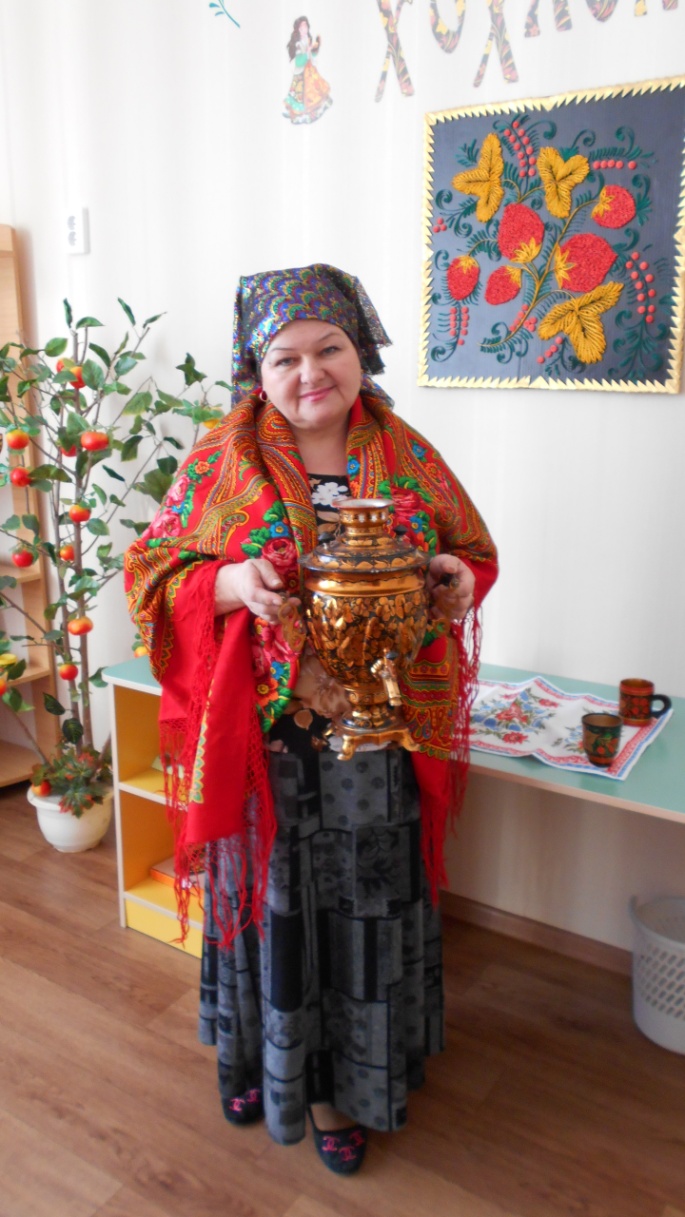 Ведущий: День сегодня не простой, праздник к нам пришел святой.Наступило Рождество, начинаем торжество.Спешите все сюда, в гости коляда пришла.Будем мы шутить, играть, бегать, прыгать, забавлять.1 ребенок: Праздник это самый длинный,Он веселый и старинный.Наши предки пили, ели,Веселились две недели.2 ребенок: От Рождества и до Крещенья,Приготовив угощенье,По дворам ходили в святки.Наряжались и шутили,Праздник ждали и любили.Так давайте же сейчасВстретим мы его у нас.Ведущий: Пойдемте в избу к хозяюшке.- тук, тук, тук.- кто там?Здравствуй хозяюшка. С новым годом! С новым счастьем! С новым здоровьем!- Колядники пришли.- Дозволь хозяюшка колядку начинать.- Начинайте, начинайте.Песня «Коляда, коляда»Ребенок: Хозяйка, слезай с печкиЗажигай свечки.Раздавай пяточки.Кто не даст пирогаУ того корову за рога.Кто не даст пышкуСвинью за лодыжку.Не дадут пирога, разобьем ворота.Не дадут лепешки, разобьем окошки.Хозяйка: Ой, окошки не надо битьЯ только вставила!А гостям дорогим, я всегда рада.Хорошо зимой, работы ни какой.Сидишь себе в избе, чаек попиваешь.Про былое вспоминаешь.Помню, в молодости, весело было зимой.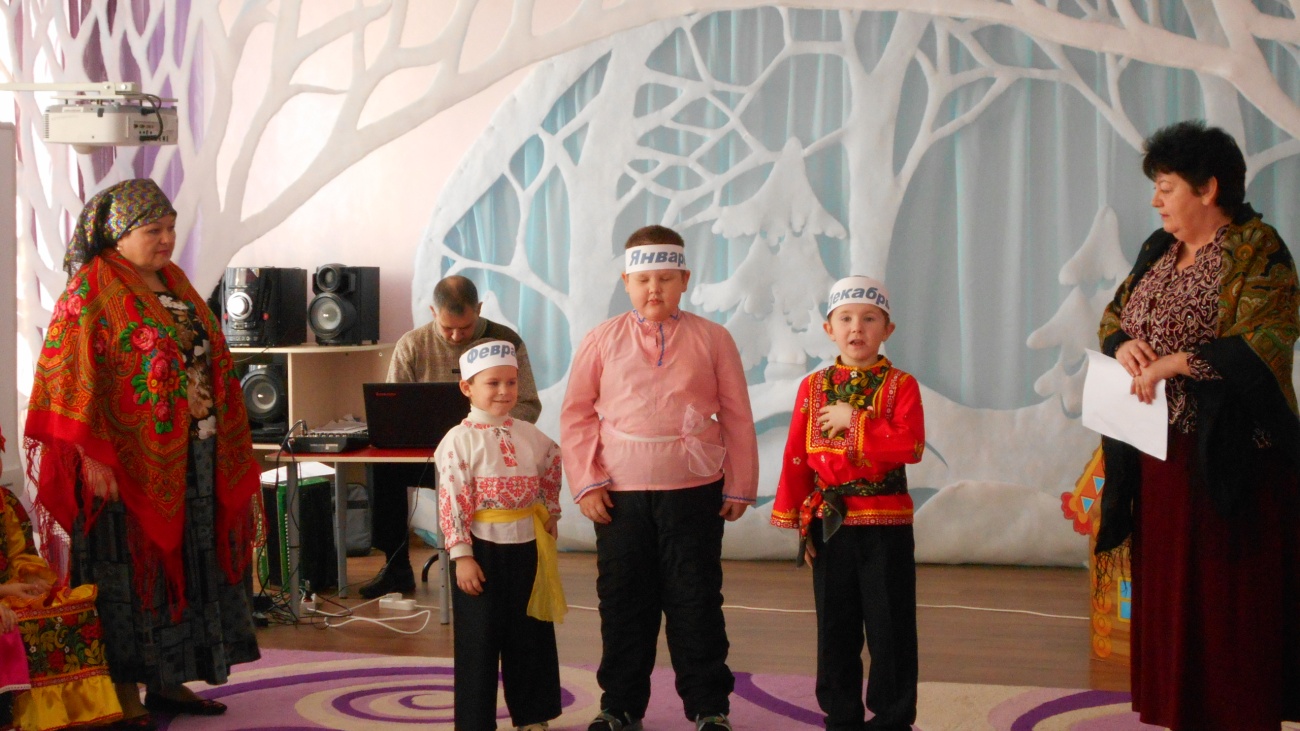 С Рождества Христова начинаются святки, веселись ребятки.Ходили по избам, пели песни – колядки, желали хозяевам счастья, здоровья в новом году.Хозяйка: Я вам гостинцы приготовила, но пойдемте ка все поиграем.Окажите милость, покажите свою удаль.А потом уже и в дом пойдем после веселья.Игра в «Снежки»ПотешкаХоровод «Карусели»Потешка«Петушиный бой»Потешка«Сбей противника» (Бой подушками)ПотешкаТанец парный.Хозяйка: Ну и порадовали вы меня колядники.Пойдемте в избу, я вас подчивать буду.Ведущий и дети: Спасибо хозяюшка за угощения, мира и добра вашему дому!Хозяйка: Спасибо, колядник, за пожелания добрые, за развлечение веселое.Угощайтесь.Ведущий: А завершают святочную неделю большой праздник Крещение. Издавна этот праздник идет. На Крещение вода на реках, озерах становится святой, помогает излечивает разные болезни. Оберегает от несчастий. И вот зимой вырубают на реке прорубь и перекрестившись окунаются в ледяную воду люди. И становятся они здоровыми, сильными. А кто не может окунуться в прорубь, тот приносит святую воду домой, пьет ее, умывается. Вот и я вам принесла водицы святой. Я вас ею окроплю.Дети садятся за стол с угощением и пьют чай.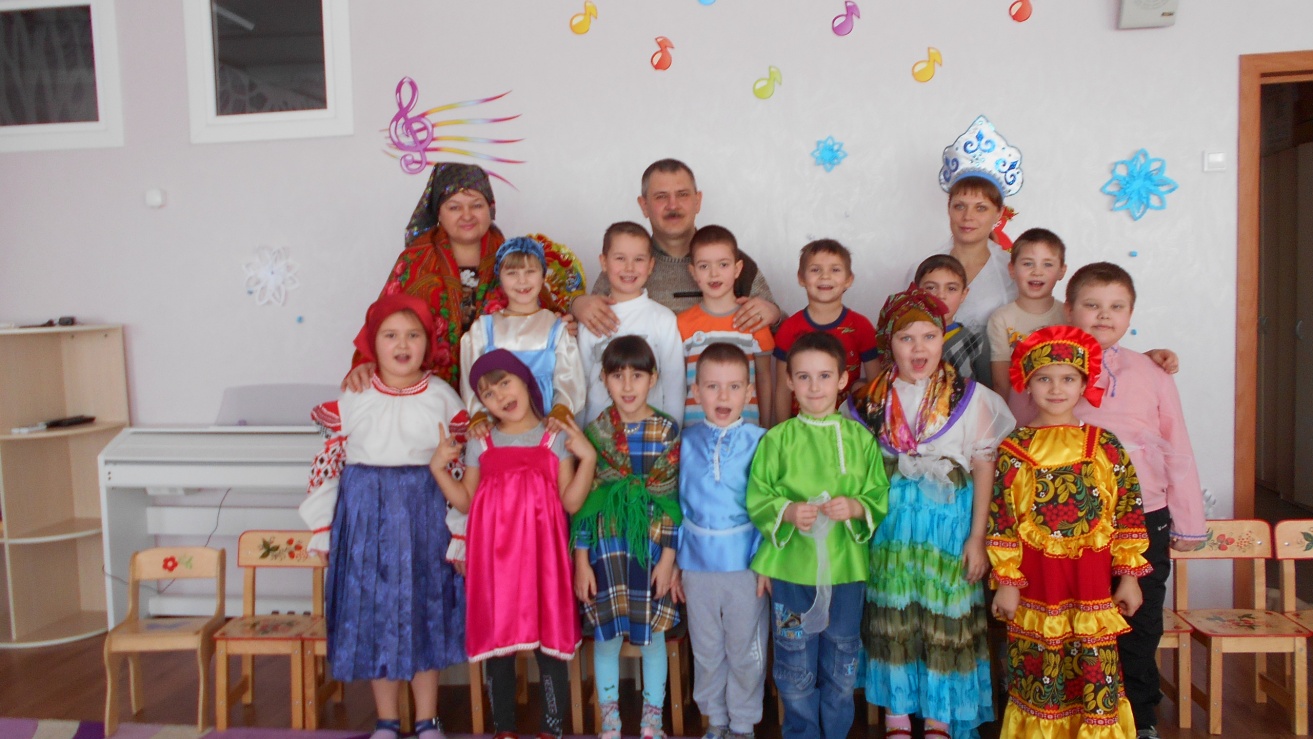 